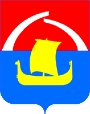 МУНИЦИПАЛЬНОЕ ОБРАЗОВАНИЕ«ВСЕВОЛОЖСКИЙ МУНИЦИПАЛЬНЫЙ РАЙОН»ЛЕНИНГРАДСКОЙ ОБЛАСТИГЛАВАР А С П О Р Я Ж Е Н И Е06.08.2018                                                                                                  № 52-04г. ВсеволожскО проведении публичных слушаний по проекту изменений в генеральный план МО «Бугровское сельское поселение» Всеволожского муниципального района Ленинградской области	Рассмотрев письменное обращение вх. № 1145 от 16.07.2018 г. и представленные документы, в соответствии с федеральным законом от 06.10.2003 № 131-ФЗ «Об общих принципах организации местного самоуправления в Российской Федерации», Градостроительным кодексом Российской Федерации, уставом муниципального образования «Всеволожский муниципальный район» Ленинградской области, руководствуясь Положением «О порядке организации и проведения публичных слушаний, общественных обсуждений на территории муниципального образования «Всеволожский муниципальный район» Ленинградской области, утвержденным решением совета депутатов от  27.07.2017 № 58:          1.	Провести публичные слушания по проекту изменений в генеральный план МО «Бугровское сельское поселение» Всеволожского муниципального района Ленинградской области.          2.  Установить сроки проведения публичных слушаний с 10 августа 2018 года по 19 октября 2018 года.3.	Определить органом, уполномоченным на организацию и проведение публичных слушаний, Комиссию по подготовке проектов правил землепользования и застройки муниципальных образований Всеволожского муниципального района Ленинградской области (далее – Комиссия).          4.	Назначить проведение собрания участников публичных слушаний в следующем порядке:- дер. Савочкино, 12 сентября 2018 года, у дома 15 по ул. Центральная (спортивная площадка) в 16:00;- дер. Энколово, 12 сентября 2018 года, ул. Центральная, строение 2-А (в помещении избирательной комиссии), в 17:00;- в дер. Порошкино, 12 сентября 2018 года у дома №19 по Ленинградскому шоссе (в помещении избирательной комиссии), в 18:00;- пос. Бугры, ул. Шоссейная д.7А, 13 сентября 2018 года в здании «КДЦ Бугры», в 18:00.5.   Комиссии:5.1. Опубликовать оповещение о начале публичных слушаний в газете «Всеволожские Вести» и разместить на официальном сайте МО «Всеволожский муниципальный район» в сети «Интернет» в срок до 10 августа 2018 года.5.2.	  Организовать экспозицию проекта, подлежащего рассмотрению на публичных слушаниях, и информационных материалов к нему по адресу: Ленинградская область, Всеволожский район, Бугровское сельское поселение, пос. Бугры, ул. Шоссейная, д. 12 в здании Администрации МО «Бугровское сельское поселение» в срок до 10 августа 2018 года. 5.3. Предоставить главе муниципального образования протокол собрания участников публичных слушаний и заключение о результатах публичных слушаний в срок до 15 октября 2018 года.6. Заключение о результатах публичных слушаний опубликовать в газете «Всеволожские Вести» и разместить на официальном сайте МО «Всеволожский муниципальный район» Ленинградской области в сети «Интернет» в срок до 19 октября 2018 года.7.  Контроль за исполнением настоящего распоряжения оставляю               за собой.Глава МО«Всеволожский муниципальный район»                                О.В. Ковальчук